PAUTA DA 6º (SEXTA) SESSÃO ORDINÁRIA DA VIGÉSIMA QUINTA SESSÃO LEGISLATIVA DA SÉTIMA LEGISLATURA DA CÂMARA DE VEREADORES DO MUNICÍPIO DE CHUPINGUAIA-RO.15 DE MARÇO DE 2021                                  EXPEDIENTE RECEBIDO:  I-Leitura, discussão e votação da Ata da 5º Sessão Ordinária     realizada dia 08 de Março de 2021. II - Projeto de Lei nº: 2.599/2021 III-Indicações: 77, 93, 96, 97, 98, 99, 100, 101,102,103,104,105105,106,107,108/2021               PALAVRA LIVRE DOS ORADORES INSCRITOS (7 min). 2ª PARTE                                       ORDEM DO DIA Discussão e Votação do Projeto de Lei nº: 2.599/2021 Indicações: 77,93,,96,97,98,99,100,101,102,103,104,105,106107,108/2021                EXPLICACÕES PESSOAIS DOS VEREADORES INSRITOS (5min)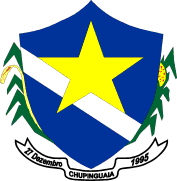                       ESTADO DE RONDÔNIA                      PODER LEGISLATIVO         CÂMARA MUNICIPAL DE CHUPINGUAIA         6º    SESSÃOORDINÁRIAESTADO DE RONDÔNIAPODER LEGISLATIVOCÂMARA DE VEREADORES DO MUNICÍPIO DE CHUPINGUAIA           PAUTA DA IMPRENSA    15/03/2021PROJETO DE             LEI;                  ASSUNTO    AUTORIA    Projeto de Lei       2.599/2021       Autoriza a abertura de credito especial por anulação de dotação no valor de R$27.793,70 no vigente orçamento programa.      Poder Executivo INDICAÇÕES                                                       ASSUNTO                 AUTORIA        77/2021     Solicito juntamente ao Secretário de Obras, que seja retirada a curva da Estrada na Linha 95, enfrente a propriedade do Senhor Classio.Ver: Antonio Bertozzi        93/2021     Solicito ao órgão responsável que seja feito um projeto para construção de uma UBS no setor 10 do Município de Chupinguaia. Ver: Idenei        96/2021      Indica-se ao Poder Executivo em caráter de urgência a aquisição de ferramentas para atender as necessidades da Secretaria de Obras.Ver; Fernando        97/2021     Indica-se ao Poder Executivo a disponibilização de uma moto aos servidores do SAE do Distrito de Novo Plano.Ver; Fernando        98/2021     Indica-se ao Poder Executivo a elaboração de Projeto de Lei para pagamento de gratificação aos servidores responsáveis pelo setor de vacinas.Ver; Fernando        99/2021    Solicito juntamente ao Secretário de Obras que seja retirada a curva da Ponte do Rio do Ouro na linha 95.Ver: Antonio Bertozzi        100/2021      Solicito juntamente ao Secretário de Obra que seja rebaixado o morro do Senhor Ivo Schiavini, na Linha 95.Ver: Antonio Bertozzi        101/2021     Solicito ao Executivo a possibilidade de providenciar broquetes para as ruas do Jardim Acácia no Município de Chupinguaia.Ver: Ronaldo        102/2021     Solicito ao Executivo a possibilidade de providenciar uma limpeza dos terrenos da Prefeitura no Jardim Acácia.Ver: Ronaldo        103/2021     Solicito ao Secretario de Obras com urgência que arrumem as estradas dos bairros Setor 10 e Jardim Acácia do Município de Chupinguaia.Ver: Maria        104/2021    Solicito ao Secretario de Obras que seja feio um bueiro na estrada da linha 95, Placa da Onça sentido Corgão.Ver: Maria        105/2021     Solicito a Secretaria de Obras que seja feito a colocação de um tubo ármico na ponte da kapa 56 que dá acesso a Linha 85 e 80.Ver: Éderson         106/2021     Solicito á Secretaria de Obras que seja feito a colocação de um tubo ármico na ponte que se localiza á 300 metros do Distrito de Boa Esperança na linha 90 sentido Nova Andradina.Ver: Éderson         107/2021    Solicito a Secretaria de Obras que seja feito a estrada do Porteira Adentro e a colocação de um bueiro em um Rio que da acesso  a Senhora Lindaura e ao Senhor Roberto Firmino na kapa 46 no Distrito de Nova Andradina.Ver: Éderson        108/2021     Solicito ao setor responsável que seja feito uma averiguação das placas que indicam os nomes das ruas do Distrito de Boa Esperança.Ver: Maria